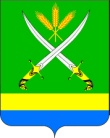 ПОСТАНОВЛЕНИЕАДМИНИСТРАЦИИ ФАСТОВЕЦКОГО СЕЛЬСКОГО ПОСЕЛЕНИЯот 1 апреля 2014 года                                                                                       № 130станица ФастовецкаяОб утверждении Порядка ведения учета граждан в качестве нуждающихся в служебных жилых помещениях В соответствии с Положением о муниципальном специализированном жилищном фонде Фастовецкого поселения Тихорецкого района, утвержденного решением Совета Фастовецкого поселения Тихорецкого района от  14 марта 2014 года № 200, постановлением главы администрации (губернатора) Краснодарского края от 16 февраля 2010 года № 70 «Об утверждении Положения о порядке ведения учета граждан в качестве нуждающихся в служебных жилых помещениях жилого фонда Краснодарского края», п о с т а н о в л я ю:1.Утвердить Порядок ведения учета граждан в качестве нуждающихся в служебных жилых помещениях (прилагается).2.Назначить Пискунова Андрея Юрьевича, заместителя главы Фастовецкого сельского поселения Тихорецкого района ответственным за ведение учета граждан в качестве нуждающихся в служебных жилых помещениях.3.Обнародовать настоящее постановление в специально установленных местах, а также разместить на официальном сайте администрации Фастовецкого поселения Тихорецкого района в информационно-телекоммуникационной сети «Интернет».4.Контроль за выполнением настоящего постановления возложить на заместителя главы Фастовецкого сельского поселения Тихорецкого района.5.Постановление вступает в силу со дня его обнародования.Глава Фастовецкогосельского поселенияТихорецкого района			                                                  В.Н.АлексеевПРИЛОЖЕНИЕУТВЕРЖДЕНпостановлением администрации Фастовецкого сельского поселения Тихорецкого районаот 01.04.2014 г.  № 130ПОРЯДОКведения учета граждан в качестве нуждающихся в служебных жилых помещениях 1. Общие положения1. Порядок ведения учета граждан в качестве нуждающихся в служебных жилых помещениях (далее - Порядок) разработан на основании Положения о муниципальном специализированном жилищном фонде Фастовецкого сельского поселения Тихорецкого района, утвержденного решением Совета Фастовецкого сельского поселения Тихорецкого района от 14 марта 2014 года года № 200, в целях ведения учета граждан, нуждающихся в служебных жилых помещениях специализированного фонда Фастовецкого поселения Тихорецкого района (далее - служебные жилые помещения), для последующего предоставления им служебных жилых помещений по договорам найма.2. На учет в качестве нуждающихся в служебных жилых помещениях принимаются следующие категории граждан (категории указываются в соответствии с положением о специализированном жилом фонде):1)________________________________________;2)________________________________________;3)________________________________________;4) сотруднику отдела МВД России по Тихорецкому району, замещающему должность участкового уполномоченного полиции, и членам его семьи на период выполнения сотрудником обязанностей по указанной должности.3.Гражданам, указанным в пункте 3 настоящего Порядка, служебные жилые помещения предоставляются в порядке очередности, исходя из времени принятия таких граждан на учет в качестве нуждающихся в служебных жилых помещениях. 4.Граждане принимаются на учет в качестве нуждающихся в служебных жилых помещениях (далее - учет) на основании заявления о принятии на учет по форме согласно приложению № 1 к настоящему Порядку.5.При подаче заявления о принятии на учет гражданин прилагает следующие документы:1) копии документов, удостоверяющих личность гражданина Российской Федерации и членов его семьи (все страницы);2)копии документов, подтверждающих состав семьи гражданина (свидетельство о рождении, свидетельство о заключении брака);3)справки из органа, осуществляющего технический учет жилищного фонда, и органа, осуществляющего государственную регистрацию прав на недвижимое имущество и сделок с ним, об отсутствии у гражданина и членов его семьи жилья в Фастовецком сельском поселении Тихорецкого района на праве собственности;4)выписку из лицевого счета жилого помещения (предоставляется в случае регистрации по месту жительства гражданина либо одного или нескольких членов его семьи в Фастовецком сельском поселении Тихорецкого района);5)копию трудовой книжки, заверенную работодателем (не предоставляется лицами, замещающими должности муниципальной службы в администрации Фастовецкого сельского поселения Тихорецкого района, работниками администрации Фастовецкого сельского поселения Тихорецкого района, замещающими должности, не являющиеся должностями муниципальной службы);Копии документов, за исключением копии трудовой книжки, должны быть заверены нотариально или представлены с предъявлением подлинника.Лицом, ответственным за ведение учета граждан в качестве нуждающихся в служебном жилом помещении (далее – ответственное должностное лицо), заявителю выдается расписка в принятии учетных документов по форме согласно приложению № 2 к настоящему Порядку.6.Заявление регистрируется в день его поступления уполномоченным должностным лицом в книге регистрации заявлений граждан по вопросам учета в качестве нуждающихся в служебных жилых помещениях муниципального специализированного жилищного фонда Фастовецкого сельского поселения Тихорецкого района (далее - книга регистрации заявлений) по форме согласно приложению № 3 к настоящему Порядку.Днем подачи заявления считается день с указанием даты и времени представления заявителем всех документов, необходимых для рассмотрения вопроса о принятии его на учет в качестве нуждающегося в служебном жилом помещении.7.Решение о принятии на учет или об отказе в принятии на учет оформляется постановлением администрации Фастовецкого сельского поселения Тихорецкого района в течение 10 рабочих дней со дня подачи заявления со всеми необходимыми документами, о чем гражданин письменно уведомляется в течение 10 рабочих дней со дня принятия постановления.Гражданам, которым отказано в принятии на учет в качестве нуждающихся в служебных жилых помещениях, представленные учетные документы не возвращаются.Гражданин вправе обжаловать решение об отказе в судебном порядке.8. Проект постановления подготавливается ответственным должностным лицом.9.Информация о гражданах, принятых на учет, в течение 10 рабочих дней со дня принятия постановления вносится ответственным должностным лицом в книгу учета граждан, нуждающихся в служебных жилых помещениях муниципального жилищного фонда Фастовецкого сельского поселения Тихорецкого района (далее - книга учета граждан), которая ведется как документ строгой отчетности по форме согласно приложению № 4 к настоящему Порядку.10.На каждого гражданина, принятого на учет, формируется учетное дело, в котором содержатся все необходимые документы, явившиеся основанием для принятия его на учет.Учетному делу присваивается номер, соответствующий порядковому номеру в книге учета граждан.11. Исходя из даты регистрации в книге учета граждан, уполномоченное должностное лицо формирует список граждан, нуждающихся в служебных жилых помещениях, который утверждается постановлением администрации Фастовецкого сельского поселения Тихорецкого района, по форме согласно приложению № 5 к настоящему Порядку и используется для целей определения очередности граждан, принятых на учет.12. В случае изменения учетных данных гражданина, принятого на учет, и (или) учетных данных членов его семьи (гражданское состояние, состав и (или) количество членов семьи) гражданин обязан в течение 30 дней со дня наступления соответствующего события предоставить в администрацию Фастовецкого сельского поселения Тихорецкого района документы, подтверждающие изменение учетных данных. Предоставленные документы приобщаются в учетное дело.13.Администрация Фастовецкого сельского поселения Тихорецкого района отказывает гражданину в приеме документов, в случае если:1) не представлен полный пакет документов, предусмотренный пунктом 5 настоящего Порядка;2) представлены документы, которые не подтверждают право гражданина состоять на учете в качестве нуждающегося в служебном жилом помещении.14.Граждане снимаются с учета постановлением администрации Фастовецкого сельского поселения Тихорецкого района в случае:утраты ими статуса и оснований, дающих право на получение служебных жилых помещений;получения по договору найма служебного жилого помещения, в том числе с меньшей общей площадью на основании Положения о муниципальном специализированном жилищном фонде Фастовецкого сельского поселения Тихорецкого района, утвержденного решением Совета Фастовецкого сельского поселения Тихорецкого района от 14 марта 2014 года № 200.15. Не подлежат повторному принятию на учет граждане, которым в установленном порядке администрацией Фастовецкого сельского поселения Тихорецкого района предоставлено служебное жилое помещение.Заместитель главы Фастовецкого сельского поселения Тихорецкого района                                                                           А.Ю.Пискунов                                                                                ПРИЛОЖЕНИЕ № 1к Порядку ведения учета                                                                               граждан в качественуждающихся в служебных                                                                                  жилых помещениях                                                              ПРИЛОЖЕНИЕ № 2                                                              к Порядку ведения учета  граждан в качестве нуждающихсяв служебных жилых помещениях                                                                           ПРИЛОЖЕНИЕ № 3                                                                      к Порядку ведения учетаграждан в качестве нуждающихсяв служебных жилых помещениях                                                                    ПРИЛОЖЕНИЕ № 4                                                                к Порядку ведения учетаграждан в качестве нуждающихсяв служебных жилых помещенияхЗаместитель главы Фастовецкого сельского поселения Тихорецкого района                                                                         А.Ю.Пискунов ПРИЛОЖЕНИЕ №5                                                                        к Порядку ведения учетаграждан в качестве нуждающихсяв служебных жилых помещенияхЗаместитель главы Фастовецкогосельского поселенияТихорецкого района                                                                         .Ю.ПискуновГлаве Фастовецкого сельского Поселения Тихорецкого района Главе Фастовецкого сельского Поселения Тихорецкого района Главе Фастовецкого сельского Поселения Тихорецкого района Главе Фастовецкого сельского Поселения Тихорецкого района Главе Фастовецкого сельского Поселения Тихорецкого района Главе Фастовецкого сельского Поселения Тихорецкого района Главе Фастовецкого сельского Поселения Тихорецкого района Главе Фастовецкого сельского Поселения Тихорецкого района Главе Фастовецкого сельского Поселения Тихорецкого района Главе Фастовецкого сельского Поселения Тихорецкого района Главе Фастовецкого сельского Поселения Тихорецкого района Главе Фастовецкого сельского Поселения Тихорецкого района Главе Фастовецкого сельского Поселения Тихорецкого района Главе Фастовецкого сельского Поселения Тихорецкого района Главе Фастовецкого сельского Поселения Тихорецкого района (Ф.И.О. главы муниципального образования)(Ф.И.О. главы муниципального образования)(Ф.И.О. главы муниципального образования)(Ф.И.О. главы муниципального образования)(Ф.И.О. главы муниципального образования)(Ф.И.О. главы муниципального образования)(Ф.И.О. главы муниципального образования)(Ф.И.О. главы муниципального образования)(Ф.И.О. главы муниципального образования)(Ф.И.О. главы муниципального образования)(Ф.И.О. главы муниципального образования)(Ф.И.О. главы муниципального образования)(Ф.И.О. главы муниципального образования)(Ф.И.О. главы муниципального образования)(Ф.И.О. главы муниципального образования)гражданина (ки)гражданина (ки)гражданина (ки)гражданина (ки)гражданина (ки)(фамилии, имя, отчество)(фамилии, имя, отчество)(фамилии, имя, отчество)(фамилии, имя, отчество)(фамилии, имя, отчество)(фамилии, имя, отчество)(фамилии, имя, отчество)(фамилии, имя, отчество)(фамилии, имя, отчество)зарегистрированного(ой) по месту жительствазарегистрированного(ой) по месту жительствазарегистрированного(ой) по месту жительствазарегистрированного(ой) по месту жительствазарегистрированного(ой) по месту жительствазарегистрированного(ой) по месту жительствазарегистрированного(ой) по месту жительствазарегистрированного(ой) по месту жительствазарегистрированного(ой) по месту жительствазарегистрированного(ой) по месту жительствазарегистрированного(ой) по месту жительствазарегистрированного(ой) по месту жительствазарегистрированного(ой) по месту жительствазарегистрированного(ой) по месту жительствазарегистрированного(ой) по месту жительствапо адресу:по адресу:,,,,населенный пункт, улица, номер дома, квартирынаселенный пункт, улица, номер дома, квартирынаселенный пункт, улица, номер дома, квартирынаселенный пункт, улица, номер дома, квартирынаселенный пункт, улица, номер дома, квартирынаселенный пункт, улица, номер дома, квартирынаселенный пункт, улица, номер дома, квартирынаселенный пункт, улица, номер дома, квартирынаселенный пункт, улица, номер дома, квартирынаселенный пункт, улица, номер дома, квартирынаселенный пункт, улица, номер дома, квартирынаселенный пункт, улица, номер дома, квартирынаселенный пункт, улица, номер дома, квартирынаселенный пункт, улица, номер дома, квартирынаселенный пункт, улица, номер дома, квартирыработающего(ей) вработающего(ей) вработающего(ей) вработающего(ей) вработающего(ей) вработающего(ей) в(полное наименование организации)(полное наименование организации)(полное наименование организации)(полное наименование организации)(полное наименование организации)(полное наименование организации)(полное наименование организации)(полное наименование организации)(полное наименование организации)(полное наименование организации)(полное наименование организации)(полное наименование организации)(полное наименование организации)(полное наименование организации)(полное наименование организации)в должностив должностив должностив должностиномера телефонов: рабочегономера телефонов: рабочегономера телефонов: рабочегономера телефонов: рабочегономера телефонов: рабочегономера телефонов: рабочегономера телефонов: рабочегономера телефонов: рабочегономера телефонов: рабочегомобильногомобильногомобильногоЗаявление
о принятии на учетЗаявление
о принятии на учетЗаявление
о принятии на учетЗаявление
о принятии на учетЗаявление
о принятии на учетЗаявление
о принятии на учетЗаявление
о принятии на учетЗаявление
о принятии на учетЗаявление
о принятии на учетЗаявление
о принятии на учетЗаявление
о принятии на учетЗаявление
о принятии на учетЗаявление
о принятии на учетЗаявление
о принятии на учетЗаявление
о принятии на учетЗаявление
о принятии на учетЗаявление
о принятии на учетЗаявление
о принятии на учетПрошу Вас принять меня на учет в качестве нуждающегося в служебномПрошу Вас принять меня на учет в качестве нуждающегося в служебномПрошу Вас принять меня на учет в качестве нуждающегося в служебномПрошу Вас принять меня на учет в качестве нуждающегося в служебномПрошу Вас принять меня на учет в качестве нуждающегося в служебномПрошу Вас принять меня на учет в качестве нуждающегося в служебномПрошу Вас принять меня на учет в качестве нуждающегося в служебномПрошу Вас принять меня на учет в качестве нуждающегося в служебномПрошу Вас принять меня на учет в качестве нуждающегося в служебномПрошу Вас принять меня на учет в качестве нуждающегося в служебномПрошу Вас принять меня на учет в качестве нуждающегося в служебномПрошу Вас принять меня на учет в качестве нуждающегося в служебномПрошу Вас принять меня на учет в качестве нуждающегося в служебномПрошу Вас принять меня на учет в качестве нуждающегося в служебномПрошу Вас принять меня на учет в качестве нуждающегося в служебномПрошу Вас принять меня на учет в качестве нуждающегося в служебномПрошу Вас принять меня на учет в качестве нуждающегося в служебномПрошу Вас принять меня на учет в качестве нуждающегося в служебномжилом помещении в связи сжилом помещении в связи сжилом помещении в связи сжилом помещении в связи сжилом помещении в связи сжилом помещении в связи сжилом помещении в связи с(прохождением муниципальной службы,(прохождением муниципальной службы,(прохождением муниципальной службы,(прохождением муниципальной службы,(прохождением муниципальной службы,(прохождением муниципальной службы,(прохождением муниципальной службы,(прохождением муниципальной службы,(прохождением муниципальной службы,(прохождением муниципальной службы,(прохождением муниципальной службы,(прохождением муниципальной службы,(прохождением муниципальной службы,(прохождением муниципальной службы,(прохождением муниципальной службы,(прохождением муниципальной службы,(прохождением муниципальной службы,(прохождением муниципальной службы,трудовыми отношениями)трудовыми отношениями)трудовыми отношениями)трудовыми отношениями)трудовыми отношениями)трудовыми отношениями)трудовыми отношениями)трудовыми отношениями)трудовыми отношениями)трудовыми отношениями)трудовыми отношениями)трудовыми отношениями)трудовыми отношениями)трудовыми отношениями)трудовыми отношениями)трудовыми отношениями)трудовыми отношениями)трудовыми отношениями)и в связи с отсутствием принадлежащего мне или члену (ам) моей семьи наи в связи с отсутствием принадлежащего мне или члену (ам) моей семьи наи в связи с отсутствием принадлежащего мне или члену (ам) моей семьи наи в связи с отсутствием принадлежащего мне или члену (ам) моей семьи наи в связи с отсутствием принадлежащего мне или члену (ам) моей семьи наи в связи с отсутствием принадлежащего мне или члену (ам) моей семьи наи в связи с отсутствием принадлежащего мне или члену (ам) моей семьи наи в связи с отсутствием принадлежащего мне или члену (ам) моей семьи наи в связи с отсутствием принадлежащего мне или члену (ам) моей семьи наи в связи с отсутствием принадлежащего мне или члену (ам) моей семьи наи в связи с отсутствием принадлежащего мне или члену (ам) моей семьи наи в связи с отсутствием принадлежащего мне или члену (ам) моей семьи наи в связи с отсутствием принадлежащего мне или члену (ам) моей семьи наи в связи с отсутствием принадлежащего мне или члену (ам) моей семьи наи в связи с отсутствием принадлежащего мне или члену (ам) моей семьи наи в связи с отсутствием принадлежащего мне или члену (ам) моей семьи наи в связи с отсутствием принадлежащего мне или члену (ам) моей семьи наи в связи с отсутствием принадлежащего мне или члену (ам) моей семьи натерритории ____________ поселения Тихорецкого района территории ____________ поселения Тихорецкого района территории ____________ поселения Тихорецкого района территории ____________ поселения Тихорецкого района территории ____________ поселения Тихорецкого района территории ____________ поселения Тихорецкого района территории ____________ поселения Тихорецкого района территории ____________ поселения Тихорецкого района территории ____________ поселения Тихорецкого района территории ____________ поселения Тихорецкого района территории ____________ поселения Тихорецкого района территории ____________ поселения Тихорецкого района территории ____________ поселения Тихорецкого района жилого помещения (занимаемогожилого помещения (занимаемогожилого помещения (занимаемогожилого помещения (занимаемогожилого помещения (занимаемогожилого помещения (занимаемогожилого помещения (занимаемогожилого помещения (занимаемогожилого помещения (занимаемогожилого помещения (занимаемогожилого помещения (занимаемогожилого помещения (занимаемогопо договору социального найма).по договору социального найма).по договору социального найма).по договору социального найма).по договору социального найма).по договору социального найма).Состав моей семьиСостав моей семьичеловек:человек:человек:человек:человек:1 .Заявитель1 .Заявитель(Ф.И.О., число, месяц, год рождения)(Ф.И.О., число, месяц, год рождения)(Ф.И.О., число, месяц, год рождения)(Ф.И.О., число, месяц, год рождения)(Ф.И.О., число, месяц, год рождения)(Ф.И.О., число, месяц, год рождения)(Ф.И.О., число, месяц, год рождения)(Ф.И.О., число, месяц, год рождения)(Ф.И.О., число, месяц, год рождения)(Ф.И.О., число, месяц, год рождения)(Ф.И.О., число, месяц, год рождения)(Ф.И.О., число, месяц, год рождения)(Ф.И.О., число, месяц, год рождения)(Ф.И.О., число, месяц, год рождения)(Ф.И.О., число, месяц, год рождения)(Ф.И.О., число, месяц, год рождения)2. Члены семьи заявителя:2. Члены семьи заявителя:2. Члены семьи заявителя:2. Члены семьи заявителя:(Ф.И.О., число, месяц, год рождения)(Ф.И.О., число, месяц, год рождения)(Ф.И.О., число, месяц, год рождения)(Ф.И.О., число, месяц, год рождения)(Ф.И.О., число, месяц, год рождения)(Ф.И.О., число, месяц, год рождения)(Ф.И.О., число, месяц, год рождения)(Ф.И.О., число, месяц, год рождения)(Ф.И.О., число, месяц, год рождения)(Ф.И.О., число, месяц, год рождения)(Ф.И.О., число, месяц, год рождения)(Ф.И.О., число, месяц, год рождения)(Ф.И.О., число, месяц, год рождения)(Ф.И.О., число, месяц, год рождения)(Ф.И.О., число, месяц, год рождения)(Ф.И.О., число, месяц, год рождения)(Ф.И.О., число, месяц, год рождения)(Ф.И.О., число, месяц, год рождения)(Ф.И.О., число, месяц, год рождения)(Ф.И.О., число, месяц, год рождения)(Ф.И.О., число, месяц, год рождения)(Ф.И.О., число, месяц, год рождения)(Ф.И.О., число, месяц, год рождения)(Ф.И.О., число, месяц, год рождения)(Ф.И.О., число, месяц, год рождения)(Ф.И.О., число, месяц, год рождения)(Ф.И.О., число, месяц, год рождения)(Ф.И.О., число, месяц, год рождения)(Ф.И.О., число, месяц, год рождения)(Ф.И.О., число, месяц, год рождения)(Ф.И.О., число, месяц, год рождения)(Ф.И.О., число, месяц, год рождения)(Ф.И.О., число, месяц, год рождения)(Ф.И.О., число, месяц, год рождения)(Ф.И.О., число, месяц, год рождения)(Ф.И.О., число, месяц, год рождения)(Ф.И.О., число, месяц, год рождения)(Ф.И.О., число, месяц, год рождения)(Ф.И.О., число, месяц, год рождения)(Ф.И.О., число, месяц, год рождения)(Ф.И.О., число, месяц, год рождения)(Ф.И.О., число, месяц, год рождения)(Ф.И.О., число, месяц, год рождения)(Ф.И.О., число, месяц, год рождения)(Ф.И.О., число, месяц, год рождения)(Ф.И.О., число, месяц, год рождения)(Ф.И.О., число, месяц, год рождения)(Ф.И.О., число, месяц, год рождения)(Ф.И.О., число, месяц, год рождения)(Ф.И.О., число, месяц, год рождения)(Ф.И.О., число, месяц, год рождения)(Ф.И.О., число, месяц, год рождения)(Ф.И.О., число, месяц, год рождения)(Ф.И.О., число, месяц, год рождения)(Ф.И.О., число, месяц, год рождения)(Ф.И.О., число, месяц, год рождения)(Ф.И.О., число, месяц, год рождения)(Ф.И.О., число, месяц, год рождения)(Ф.И.О., число, месяц, год рождения)(Ф.И.О., число, месяц, год рождения)(Ф.И.О., число, месяц, год рождения)(Ф.И.О., число, месяц, год рождения)(Ф.И.О., число, месяц, год рождения)(Ф.И.О., число, месяц, год рождения)(Ф.И.О., число, месяц, год рождения)(Ф.И.О., число, месяц, год рождения)(Ф.И.О., число, месяц, год рождения)(Ф.И.О., число, месяц, год рождения)(Ф.И.О., число, месяц, год рождения)(Ф.И.О., число, месяц, год рождения)(Ф.И.О., число, месяц, год рождения)(Ф.И.О., число, месяц, год рождения)К заявлению прилагаются документы:К заявлению прилагаются документы:К заявлению прилагаются документы:К заявлению прилагаются документы:К заявлению прилагаются документы:К заявлению прилагаются документы:К заявлению прилагаются документы:К заявлению прилагаются документы:К заявлению прилагаются документы:К заявлению прилагаются документы:К заявлению прилагаются документы:К заявлению прилагаются документы:К заявлению прилагаются документы:К заявлению прилагаются документы:К заявлению прилагаются документы:К заявлению прилагаются документы:К заявлению прилагаются документы:К заявлению прилагаются документы:1234 _____________________________________________________4 _____________________________________________________4 _____________________________________________________4 _____________________________________________________4 _____________________________________________________4 _____________________________________________________4 _____________________________________________________4 _____________________________________________________4 _____________________________________________________4 _____________________________________________________4 _____________________________________________________4 _____________________________________________________4 _____________________________________________________4 _____________________________________________________4 _____________________________________________________4 _____________________________________________________4 _____________________________________________________4 _____________________________________________________(Фамилия, Имя, Отчество)(Фамилия, Имя, Отчество)(Фамилия, Имя, Отчество)(Фамилия, Имя, Отчество)(Фамилия, Имя, Отчество)(Фамилия, Имя, Отчество)(Фамилия, Имя, Отчество)(Фамилия, Имя, Отчество)(Фамилия, Имя, Отчество)(Фамилия, Имя, Отчество)(Фамилия, Имя, Отчество)(Фамилия, Имя, Отчество)(Фамилия, Имя, Отчество)(Фамилия, Имя, Отчество)Расписка
в принятии уполномоченным органом от гражданина
всех необходимых учетных документовРасписка
в принятии уполномоченным органом от гражданина
всех необходимых учетных документовРасписка
в принятии уполномоченным органом от гражданина
всех необходимых учетных документовРасписка
в принятии уполномоченным органом от гражданина
всех необходимых учетных документовРасписка
в принятии уполномоченным органом от гражданина
всех необходимых учетных документовРасписка
в принятии уполномоченным органом от гражданина
всех необходимых учетных документовРасписка
в принятии уполномоченным органом от гражданина
всех необходимых учетных документовРасписка
в принятии уполномоченным органом от гражданина
всех необходимых учетных документовРасписка
в принятии уполномоченным органом от гражданина
всех необходимых учетных документовРасписка
в принятии уполномоченным органом от гражданина
всех необходимых учетных документовРасписка
в принятии уполномоченным органом от гражданина
всех необходимых учетных документовРасписка
в принятии уполномоченным органом от гражданина
всех необходимых учетных документовРасписка
в принятии уполномоченным органом от гражданина
всех необходимых учетных документовРасписка
в принятии уполномоченным органом от гражданина
всех необходимых учетных документовРасписка
в принятии уполномоченным органом от гражданина
всех необходимых учетных документовРасписка
в принятии уполномоченным органом от гражданина
всех необходимых учетных документовРасписка
в принятии уполномоченным органом от гражданина
всех необходимых учетных документовРасписка
в принятии уполномоченным органом от гражданина
всех необходимых учетных документовРасписка
в принятии уполномоченным органом от гражданина
всех необходимых учетных документовРасписка
в принятии уполномоченным органом от гражданина
всех необходимых учетных документовРасписка
в принятии уполномоченным органом от гражданина
всех необходимых учетных документовРасписка
в принятии уполномоченным органом от гражданина
всех необходимых учетных документовРасписка
в принятии уполномоченным органом от гражданина
всех необходимых учетных документовРасписка
в принятии уполномоченным органом от гражданина
всех необходимых учетных документовРасписка
в принятии уполномоченным органом от гражданина
всех необходимых учетных документовРасписка
в принятии уполномоченным органом от гражданина
всех необходимых учетных документовРасписка
в принятии уполномоченным органом от гражданина
всех необходимых учетных документовРасписка
в принятии уполномоченным органом от гражданина
всех необходимых учетных документовВыдана гражданинуВыдана гражданинуВыдана гражданинуВыдана гражданинуВыдана гражданинуВыдана гражданинуВыдана гражданину,,(фамилия, имя, отчество)(фамилия, имя, отчество)(фамилия, имя, отчество)(фамилия, имя, отчество)(фамилия, имя, отчество)(фамилия, имя, отчество)(фамилия, имя, отчество)(фамилия, имя, отчество)(фамилия, имя, отчество)(фамилия, имя, отчество)(фамилия, имя, отчество)(фамилия, имя, отчество)(фамилия, имя, отчество)(фамилия, имя, отчество)(фамилия, имя, отчество)(фамилия, имя, отчество)(фамилия, имя, отчество)(фамилия, имя, отчество)(фамилия, имя, отчество)зарегистрированному по месту жительства по адресу:зарегистрированному по месту жительства по адресу:зарегистрированному по месту жительства по адресу:зарегистрированному по месту жительства по адресу:зарегистрированному по месту жительства по адресу:зарегистрированному по месту жительства по адресу:зарегистрированному по месту жительства по адресу:зарегистрированному по месту жительства по адресу:зарегистрированному по месту жительства по адресу:зарегистрированному по месту жительства по адресу:зарегистрированному по месту жительства по адресу:зарегистрированному по месту жительства по адресу:зарегистрированному по месту жительства по адресу:зарегистрированному по месту жительства по адресу:зарегистрированному по месту жительства по адресу:зарегистрированному по месту жительства по адресу:зарегистрированному по месту жительства по адресу:зарегистрированному по месту жительства по адресу:зарегистрированному по месту жительства по адресу:зарегистрированному по месту жительства по адресу:зарегистрированному по месту жительства по адресу:о том, чтоо том, что«»2020г. ответственнымг. ответственнымг. ответственнымг. ответственнымг. ответственнымг. ответственнымлицом получены заявление и следующие учетные документы, для рассмотрения вопроса о принятии на учет в качестве нуждающегося в служебном жилом помещении:лицом получены заявление и следующие учетные документы, для рассмотрения вопроса о принятии на учет в качестве нуждающегося в служебном жилом помещении:лицом получены заявление и следующие учетные документы, для рассмотрения вопроса о принятии на учет в качестве нуждающегося в служебном жилом помещении:лицом получены заявление и следующие учетные документы, для рассмотрения вопроса о принятии на учет в качестве нуждающегося в служебном жилом помещении:лицом получены заявление и следующие учетные документы, для рассмотрения вопроса о принятии на учет в качестве нуждающегося в служебном жилом помещении:лицом получены заявление и следующие учетные документы, для рассмотрения вопроса о принятии на учет в качестве нуждающегося в служебном жилом помещении:лицом получены заявление и следующие учетные документы, для рассмотрения вопроса о принятии на учет в качестве нуждающегося в служебном жилом помещении:лицом получены заявление и следующие учетные документы, для рассмотрения вопроса о принятии на учет в качестве нуждающегося в служебном жилом помещении:лицом получены заявление и следующие учетные документы, для рассмотрения вопроса о принятии на учет в качестве нуждающегося в служебном жилом помещении:лицом получены заявление и следующие учетные документы, для рассмотрения вопроса о принятии на учет в качестве нуждающегося в служебном жилом помещении:лицом получены заявление и следующие учетные документы, для рассмотрения вопроса о принятии на учет в качестве нуждающегося в служебном жилом помещении:лицом получены заявление и следующие учетные документы, для рассмотрения вопроса о принятии на учет в качестве нуждающегося в служебном жилом помещении:лицом получены заявление и следующие учетные документы, для рассмотрения вопроса о принятии на учет в качестве нуждающегося в служебном жилом помещении:лицом получены заявление и следующие учетные документы, для рассмотрения вопроса о принятии на учет в качестве нуждающегося в служебном жилом помещении:лицом получены заявление и следующие учетные документы, для рассмотрения вопроса о принятии на учет в качестве нуждающегося в служебном жилом помещении:лицом получены заявление и следующие учетные документы, для рассмотрения вопроса о принятии на учет в качестве нуждающегося в служебном жилом помещении:лицом получены заявление и следующие учетные документы, для рассмотрения вопроса о принятии на учет в качестве нуждающегося в служебном жилом помещении:лицом получены заявление и следующие учетные документы, для рассмотрения вопроса о принятии на учет в качестве нуждающегося в служебном жилом помещении:лицом получены заявление и следующие учетные документы, для рассмотрения вопроса о принятии на учет в качестве нуждающегося в служебном жилом помещении:лицом получены заявление и следующие учетные документы, для рассмотрения вопроса о принятии на учет в качестве нуждающегося в служебном жилом помещении:лицом получены заявление и следующие учетные документы, для рассмотрения вопроса о принятии на учет в качестве нуждающегося в служебном жилом помещении:лицом получены заявление и следующие учетные документы, для рассмотрения вопроса о принятии на учет в качестве нуждающегося в служебном жилом помещении:лицом получены заявление и следующие учетные документы, для рассмотрения вопроса о принятии на учет в качестве нуждающегося в служебном жилом помещении:лицом получены заявление и следующие учетные документы, для рассмотрения вопроса о принятии на учет в качестве нуждающегося в служебном жилом помещении:лицом получены заявление и следующие учетные документы, для рассмотрения вопроса о принятии на учет в качестве нуждающегося в служебном жилом помещении:лицом получены заявление и следующие учетные документы, для рассмотрения вопроса о принятии на учет в качестве нуждающегося в служебном жилом помещении:Nп/пНаименование и реквизиты документаНаименование и реквизиты документаНаименование и реквизиты документаНаименование и реквизиты документаНаименование и реквизиты документаНаименование и реквизиты документаНаименование и реквизиты документаНаименование и реквизиты документаНаименование и реквизиты документаНаименование и реквизиты документаКоличество листов (шт.)Количество листов (шт.)Количество листов (шт.)Количество листов (шт.)Количество листов (шт.)Количество листов (шт.)Количество листов (шт.)Количество листов (шт.)Количество листов (шт.)ПримечаниеПримечаниеПримечаниеПримечаниеПримечаниеПримечаниеNп/пподлинникподлинникподлинникподлинникподлинниккопиякопиякопиякопияОтветственное лицоОтветственное лицоОтветственное лицоОтветственное лицоОтветственное лицоОтветственное лицоОтветственное лицоОтветственное лицоОтветственное лицо(подпись)(подпись)(подпись)(подпись)(подпись)(подпись)(подпись)(подпись)(расшифровка подписи)(расшифровка подписи)(расшифровка подписи)(расшифровка подписи)(расшифровка подписи)(расшифровка подписи)(расшифровка подписи)Расписку получилРасписку получилРасписку получилРасписку получилРасписку получилРасписку получилРасписку получилРасписку получилРасписку получилРасписку получилРасписку получилРасписку получилРасписку получилРасписку получилРасписку получилРасписку получилРасписку получилРасписку получилРасписку получилРасписку получилРасписку получилРасписку получилРасписку получилРасписку получилРасписку получилРасписку получил(Ф.И.О)(Ф.И.О)(Ф.И.О)(Ф.И.О)(Ф.И.О)(Ф.И.О)(Ф.И.О)(Ф.И.О)(Ф.И.О)(Ф.И.О)(Ф.И.О)(Ф.И.О)(Ф.И.О)(Ф.И.О)(Ф.И.О)(Ф.И.О)(Ф.И.О)(Ф.И.О)(Ф.И.О)(Ф.И.О)(Ф.И.О)(Ф.И.О)(Ф.И.О)(Ф.И.О)(Ф.И.О)(Ф.И.О)««»20г.г.Книга
регистрации заявлений граждан по вопросам учета в качестве
нуждающихся в служебных жилых помещениях
муниципального специализированного жилищного
фонда Фастовецкого сельского поселения Тихорецкого районаКнига
регистрации заявлений граждан по вопросам учета в качестве
нуждающихся в служебных жилых помещениях
муниципального специализированного жилищного
фонда Фастовецкого сельского поселения Тихорецкого районаКнига
регистрации заявлений граждан по вопросам учета в качестве
нуждающихся в служебных жилых помещениях
муниципального специализированного жилищного
фонда Фастовецкого сельского поселения Тихорецкого районаКнига
регистрации заявлений граждан по вопросам учета в качестве
нуждающихся в служебных жилых помещениях
муниципального специализированного жилищного
фонда Фастовецкого сельского поселения Тихорецкого районаКнига
регистрации заявлений граждан по вопросам учета в качестве
нуждающихся в служебных жилых помещениях
муниципального специализированного жилищного
фонда Фастовецкого сельского поселения Тихорецкого районаКнига
регистрации заявлений граждан по вопросам учета в качестве
нуждающихся в служебных жилых помещениях
муниципального специализированного жилищного
фонда Фастовецкого сельского поселения Тихорецкого районаКнига
регистрации заявлений граждан по вопросам учета в качестве
нуждающихся в служебных жилых помещениях
муниципального специализированного жилищного
фонда Фастовецкого сельского поселения Тихорецкого районаКнига
регистрации заявлений граждан по вопросам учета в качестве
нуждающихся в служебных жилых помещениях
муниципального специализированного жилищного
фонда Фастовецкого сельского поселения Тихорецкого районаКнига
регистрации заявлений граждан по вопросам учета в качестве
нуждающихся в служебных жилых помещениях
муниципального специализированного жилищного
фонда Фастовецкого сельского поселения Тихорецкого районаКнига
регистрации заявлений граждан по вопросам учета в качестве
нуждающихся в служебных жилых помещениях
муниципального специализированного жилищного
фонда Фастовецкого сельского поселения Тихорецкого районаКнига
регистрации заявлений граждан по вопросам учета в качестве
нуждающихся в служебных жилых помещениях
муниципального специализированного жилищного
фонда Фастовецкого сельского поселения Тихорецкого районаКнига
регистрации заявлений граждан по вопросам учета в качестве
нуждающихся в служебных жилых помещениях
муниципального специализированного жилищного
фонда Фастовецкого сельского поселения Тихорецкого районаКнига
регистрации заявлений граждан по вопросам учета в качестве
нуждающихся в служебных жилых помещениях
муниципального специализированного жилищного
фонда Фастовецкого сельского поселения Тихорецкого районаКнига
регистрации заявлений граждан по вопросам учета в качестве
нуждающихся в служебных жилых помещениях
муниципального специализированного жилищного
фонда Фастовецкого сельского поселения Тихорецкого районаКнига
регистрации заявлений граждан по вопросам учета в качестве
нуждающихся в служебных жилых помещениях
муниципального специализированного жилищного
фонда Фастовецкого сельского поселения Тихорецкого районаКнига
регистрации заявлений граждан по вопросам учета в качестве
нуждающихся в служебных жилых помещениях
муниципального специализированного жилищного
фонда Фастовецкого сельского поселения Тихорецкого районаКнига
регистрации заявлений граждан по вопросам учета в качестве
нуждающихся в служебных жилых помещениях
муниципального специализированного жилищного
фонда Фастовецкого сельского поселения Тихорецкого районаКнига
регистрации заявлений граждан по вопросам учета в качестве
нуждающихся в служебных жилых помещениях
муниципального специализированного жилищного
фонда Фастовецкого сельского поселения Тихорецкого районаКнига
регистрации заявлений граждан по вопросам учета в качестве
нуждающихся в служебных жилых помещениях
муниципального специализированного жилищного
фонда Фастовецкого сельского поселения Тихорецкого районаКнига
регистрации заявлений граждан по вопросам учета в качестве
нуждающихся в служебных жилых помещениях
муниципального специализированного жилищного
фонда Фастовецкого сельского поселения Тихорецкого районаКнига
регистрации заявлений граждан по вопросам учета в качестве
нуждающихся в служебных жилых помещениях
муниципального специализированного жилищного
фонда Фастовецкого сельского поселения Тихорецкого районаНачата:Начата:«»»2020г.г.г.г.г.г.г.Окончена:Окончена:Окончена:«»2020г.г.г.г.г.№п/пучетного делаДата и времяподачи заявления совсеми необходимымидокументамиДата и времяподачи заявления совсеми необходимымидокументамиДата и времяподачи заявления совсеми необходимымидокументамиДата и времяподачи заявления совсеми необходимымидокументамиДата и времяподачи заявления совсеми необходимымидокументамиФамилия,имя, отчество гражданина и членов его семьиФамилия,имя, отчество гражданина и членов его семьиФамилия,имя, отчество гражданина и членов его семьиМесто работыМесто работыМесто работыМесто работыМесто работыМесто работыРешение о предоставлении/ об отказе в предоставлении (причина)Решение о предоставлении/ об отказе в предоставлении (причина)Решение о предоставлении/ об отказе в предоставлении (причина)ПримечаниеПримечание12222233344444455566Примечание:1.Книга ведется специально назначенным должностным лицом, ведущим учет граждан, нуждающихся в служебных жилых помещениях муниципального специализированного жилищного фонда Фастовецкого сельского поселения Тихорецкого района.2.Книга должна быть пронумерована, прошнурована и скреплена печатью, подписана главой Фастовецкого сельского поселения Тихорецкого района  и должностным лицом, на которое возложена ответственность за ведение учета граждан, нуждающихся в служебных жилых помещениях муниципального специализированного жилищного фонда Фастовецкого сельского поселения Тихорецкого района.3.Книга хранится как документ строгой отчетности. В книге не допускаются дописки и исправления. Поправки, а также изменения, вносимые на основании документов, заверяются должностным лицом, на которое возложена ответственность за ведение учета граждан, нуждающихся в служебных жилых помещениях муниципального специализированного жилищного фонда Фастовецкого сельского поселения Тихорецкого района, и скрепляются печатью.Заместитель главы Фастовецкого сельского поселения Тихорецкого района                                                                         А.Ю.ПискуновПримечание:1.Книга ведется специально назначенным должностным лицом, ведущим учет граждан, нуждающихся в служебных жилых помещениях муниципального специализированного жилищного фонда Фастовецкого сельского поселения Тихорецкого района.2.Книга должна быть пронумерована, прошнурована и скреплена печатью, подписана главой Фастовецкого сельского поселения Тихорецкого района  и должностным лицом, на которое возложена ответственность за ведение учета граждан, нуждающихся в служебных жилых помещениях муниципального специализированного жилищного фонда Фастовецкого сельского поселения Тихорецкого района.3.Книга хранится как документ строгой отчетности. В книге не допускаются дописки и исправления. Поправки, а также изменения, вносимые на основании документов, заверяются должностным лицом, на которое возложена ответственность за ведение учета граждан, нуждающихся в служебных жилых помещениях муниципального специализированного жилищного фонда Фастовецкого сельского поселения Тихорецкого района, и скрепляются печатью.Заместитель главы Фастовецкого сельского поселения Тихорецкого района                                                                         А.Ю.ПискуновПримечание:1.Книга ведется специально назначенным должностным лицом, ведущим учет граждан, нуждающихся в служебных жилых помещениях муниципального специализированного жилищного фонда Фастовецкого сельского поселения Тихорецкого района.2.Книга должна быть пронумерована, прошнурована и скреплена печатью, подписана главой Фастовецкого сельского поселения Тихорецкого района  и должностным лицом, на которое возложена ответственность за ведение учета граждан, нуждающихся в служебных жилых помещениях муниципального специализированного жилищного фонда Фастовецкого сельского поселения Тихорецкого района.3.Книга хранится как документ строгой отчетности. В книге не допускаются дописки и исправления. Поправки, а также изменения, вносимые на основании документов, заверяются должностным лицом, на которое возложена ответственность за ведение учета граждан, нуждающихся в служебных жилых помещениях муниципального специализированного жилищного фонда Фастовецкого сельского поселения Тихорецкого района, и скрепляются печатью.Заместитель главы Фастовецкого сельского поселения Тихорецкого района                                                                         А.Ю.ПискуновПримечание:1.Книга ведется специально назначенным должностным лицом, ведущим учет граждан, нуждающихся в служебных жилых помещениях муниципального специализированного жилищного фонда Фастовецкого сельского поселения Тихорецкого района.2.Книга должна быть пронумерована, прошнурована и скреплена печатью, подписана главой Фастовецкого сельского поселения Тихорецкого района  и должностным лицом, на которое возложена ответственность за ведение учета граждан, нуждающихся в служебных жилых помещениях муниципального специализированного жилищного фонда Фастовецкого сельского поселения Тихорецкого района.3.Книга хранится как документ строгой отчетности. В книге не допускаются дописки и исправления. Поправки, а также изменения, вносимые на основании документов, заверяются должностным лицом, на которое возложена ответственность за ведение учета граждан, нуждающихся в служебных жилых помещениях муниципального специализированного жилищного фонда Фастовецкого сельского поселения Тихорецкого района, и скрепляются печатью.Заместитель главы Фастовецкого сельского поселения Тихорецкого района                                                                         А.Ю.ПискуновПримечание:1.Книга ведется специально назначенным должностным лицом, ведущим учет граждан, нуждающихся в служебных жилых помещениях муниципального специализированного жилищного фонда Фастовецкого сельского поселения Тихорецкого района.2.Книга должна быть пронумерована, прошнурована и скреплена печатью, подписана главой Фастовецкого сельского поселения Тихорецкого района  и должностным лицом, на которое возложена ответственность за ведение учета граждан, нуждающихся в служебных жилых помещениях муниципального специализированного жилищного фонда Фастовецкого сельского поселения Тихорецкого района.3.Книга хранится как документ строгой отчетности. В книге не допускаются дописки и исправления. Поправки, а также изменения, вносимые на основании документов, заверяются должностным лицом, на которое возложена ответственность за ведение учета граждан, нуждающихся в служебных жилых помещениях муниципального специализированного жилищного фонда Фастовецкого сельского поселения Тихорецкого района, и скрепляются печатью.Заместитель главы Фастовецкого сельского поселения Тихорецкого района                                                                         А.Ю.ПискуновПримечание:1.Книга ведется специально назначенным должностным лицом, ведущим учет граждан, нуждающихся в служебных жилых помещениях муниципального специализированного жилищного фонда Фастовецкого сельского поселения Тихорецкого района.2.Книга должна быть пронумерована, прошнурована и скреплена печатью, подписана главой Фастовецкого сельского поселения Тихорецкого района  и должностным лицом, на которое возложена ответственность за ведение учета граждан, нуждающихся в служебных жилых помещениях муниципального специализированного жилищного фонда Фастовецкого сельского поселения Тихорецкого района.3.Книга хранится как документ строгой отчетности. В книге не допускаются дописки и исправления. Поправки, а также изменения, вносимые на основании документов, заверяются должностным лицом, на которое возложена ответственность за ведение учета граждан, нуждающихся в служебных жилых помещениях муниципального специализированного жилищного фонда Фастовецкого сельского поселения Тихорецкого района, и скрепляются печатью.Заместитель главы Фастовецкого сельского поселения Тихорецкого района                                                                         А.Ю.ПискуновПримечание:1.Книга ведется специально назначенным должностным лицом, ведущим учет граждан, нуждающихся в служебных жилых помещениях муниципального специализированного жилищного фонда Фастовецкого сельского поселения Тихорецкого района.2.Книга должна быть пронумерована, прошнурована и скреплена печатью, подписана главой Фастовецкого сельского поселения Тихорецкого района  и должностным лицом, на которое возложена ответственность за ведение учета граждан, нуждающихся в служебных жилых помещениях муниципального специализированного жилищного фонда Фастовецкого сельского поселения Тихорецкого района.3.Книга хранится как документ строгой отчетности. В книге не допускаются дописки и исправления. Поправки, а также изменения, вносимые на основании документов, заверяются должностным лицом, на которое возложена ответственность за ведение учета граждан, нуждающихся в служебных жилых помещениях муниципального специализированного жилищного фонда Фастовецкого сельского поселения Тихорецкого района, и скрепляются печатью.Заместитель главы Фастовецкого сельского поселения Тихорецкого района                                                                         А.Ю.ПискуновПримечание:1.Книга ведется специально назначенным должностным лицом, ведущим учет граждан, нуждающихся в служебных жилых помещениях муниципального специализированного жилищного фонда Фастовецкого сельского поселения Тихорецкого района.2.Книга должна быть пронумерована, прошнурована и скреплена печатью, подписана главой Фастовецкого сельского поселения Тихорецкого района  и должностным лицом, на которое возложена ответственность за ведение учета граждан, нуждающихся в служебных жилых помещениях муниципального специализированного жилищного фонда Фастовецкого сельского поселения Тихорецкого района.3.Книга хранится как документ строгой отчетности. В книге не допускаются дописки и исправления. Поправки, а также изменения, вносимые на основании документов, заверяются должностным лицом, на которое возложена ответственность за ведение учета граждан, нуждающихся в служебных жилых помещениях муниципального специализированного жилищного фонда Фастовецкого сельского поселения Тихорецкого района, и скрепляются печатью.Заместитель главы Фастовецкого сельского поселения Тихорецкого района                                                                         А.Ю.ПискуновПримечание:1.Книга ведется специально назначенным должностным лицом, ведущим учет граждан, нуждающихся в служебных жилых помещениях муниципального специализированного жилищного фонда Фастовецкого сельского поселения Тихорецкого района.2.Книга должна быть пронумерована, прошнурована и скреплена печатью, подписана главой Фастовецкого сельского поселения Тихорецкого района  и должностным лицом, на которое возложена ответственность за ведение учета граждан, нуждающихся в служебных жилых помещениях муниципального специализированного жилищного фонда Фастовецкого сельского поселения Тихорецкого района.3.Книга хранится как документ строгой отчетности. В книге не допускаются дописки и исправления. Поправки, а также изменения, вносимые на основании документов, заверяются должностным лицом, на которое возложена ответственность за ведение учета граждан, нуждающихся в служебных жилых помещениях муниципального специализированного жилищного фонда Фастовецкого сельского поселения Тихорецкого района, и скрепляются печатью.Заместитель главы Фастовецкого сельского поселения Тихорецкого района                                                                         А.Ю.ПискуновПримечание:1.Книга ведется специально назначенным должностным лицом, ведущим учет граждан, нуждающихся в служебных жилых помещениях муниципального специализированного жилищного фонда Фастовецкого сельского поселения Тихорецкого района.2.Книга должна быть пронумерована, прошнурована и скреплена печатью, подписана главой Фастовецкого сельского поселения Тихорецкого района  и должностным лицом, на которое возложена ответственность за ведение учета граждан, нуждающихся в служебных жилых помещениях муниципального специализированного жилищного фонда Фастовецкого сельского поселения Тихорецкого района.3.Книга хранится как документ строгой отчетности. В книге не допускаются дописки и исправления. Поправки, а также изменения, вносимые на основании документов, заверяются должностным лицом, на которое возложена ответственность за ведение учета граждан, нуждающихся в служебных жилых помещениях муниципального специализированного жилищного фонда Фастовецкого сельского поселения Тихорецкого района, и скрепляются печатью.Заместитель главы Фастовецкого сельского поселения Тихорецкого района                                                                         А.Ю.ПискуновПримечание:1.Книга ведется специально назначенным должностным лицом, ведущим учет граждан, нуждающихся в служебных жилых помещениях муниципального специализированного жилищного фонда Фастовецкого сельского поселения Тихорецкого района.2.Книга должна быть пронумерована, прошнурована и скреплена печатью, подписана главой Фастовецкого сельского поселения Тихорецкого района  и должностным лицом, на которое возложена ответственность за ведение учета граждан, нуждающихся в служебных жилых помещениях муниципального специализированного жилищного фонда Фастовецкого сельского поселения Тихорецкого района.3.Книга хранится как документ строгой отчетности. В книге не допускаются дописки и исправления. Поправки, а также изменения, вносимые на основании документов, заверяются должностным лицом, на которое возложена ответственность за ведение учета граждан, нуждающихся в служебных жилых помещениях муниципального специализированного жилищного фонда Фастовецкого сельского поселения Тихорецкого района, и скрепляются печатью.Заместитель главы Фастовецкого сельского поселения Тихорецкого района                                                                         А.Ю.ПискуновПримечание:1.Книга ведется специально назначенным должностным лицом, ведущим учет граждан, нуждающихся в служебных жилых помещениях муниципального специализированного жилищного фонда Фастовецкого сельского поселения Тихорецкого района.2.Книга должна быть пронумерована, прошнурована и скреплена печатью, подписана главой Фастовецкого сельского поселения Тихорецкого района  и должностным лицом, на которое возложена ответственность за ведение учета граждан, нуждающихся в служебных жилых помещениях муниципального специализированного жилищного фонда Фастовецкого сельского поселения Тихорецкого района.3.Книга хранится как документ строгой отчетности. В книге не допускаются дописки и исправления. Поправки, а также изменения, вносимые на основании документов, заверяются должностным лицом, на которое возложена ответственность за ведение учета граждан, нуждающихся в служебных жилых помещениях муниципального специализированного жилищного фонда Фастовецкого сельского поселения Тихорецкого района, и скрепляются печатью.Заместитель главы Фастовецкого сельского поселения Тихорецкого района                                                                         А.Ю.ПискуновПримечание:1.Книга ведется специально назначенным должностным лицом, ведущим учет граждан, нуждающихся в служебных жилых помещениях муниципального специализированного жилищного фонда Фастовецкого сельского поселения Тихорецкого района.2.Книга должна быть пронумерована, прошнурована и скреплена печатью, подписана главой Фастовецкого сельского поселения Тихорецкого района  и должностным лицом, на которое возложена ответственность за ведение учета граждан, нуждающихся в служебных жилых помещениях муниципального специализированного жилищного фонда Фастовецкого сельского поселения Тихорецкого района.3.Книга хранится как документ строгой отчетности. В книге не допускаются дописки и исправления. Поправки, а также изменения, вносимые на основании документов, заверяются должностным лицом, на которое возложена ответственность за ведение учета граждан, нуждающихся в служебных жилых помещениях муниципального специализированного жилищного фонда Фастовецкого сельского поселения Тихорецкого района, и скрепляются печатью.Заместитель главы Фастовецкого сельского поселения Тихорецкого района                                                                         А.Ю.ПискуновПримечание:1.Книга ведется специально назначенным должностным лицом, ведущим учет граждан, нуждающихся в служебных жилых помещениях муниципального специализированного жилищного фонда Фастовецкого сельского поселения Тихорецкого района.2.Книга должна быть пронумерована, прошнурована и скреплена печатью, подписана главой Фастовецкого сельского поселения Тихорецкого района  и должностным лицом, на которое возложена ответственность за ведение учета граждан, нуждающихся в служебных жилых помещениях муниципального специализированного жилищного фонда Фастовецкого сельского поселения Тихорецкого района.3.Книга хранится как документ строгой отчетности. В книге не допускаются дописки и исправления. Поправки, а также изменения, вносимые на основании документов, заверяются должностным лицом, на которое возложена ответственность за ведение учета граждан, нуждающихся в служебных жилых помещениях муниципального специализированного жилищного фонда Фастовецкого сельского поселения Тихорецкого района, и скрепляются печатью.Заместитель главы Фастовецкого сельского поселения Тихорецкого района                                                                         А.Ю.ПискуновПримечание:1.Книга ведется специально назначенным должностным лицом, ведущим учет граждан, нуждающихся в служебных жилых помещениях муниципального специализированного жилищного фонда Фастовецкого сельского поселения Тихорецкого района.2.Книга должна быть пронумерована, прошнурована и скреплена печатью, подписана главой Фастовецкого сельского поселения Тихорецкого района  и должностным лицом, на которое возложена ответственность за ведение учета граждан, нуждающихся в служебных жилых помещениях муниципального специализированного жилищного фонда Фастовецкого сельского поселения Тихорецкого района.3.Книга хранится как документ строгой отчетности. В книге не допускаются дописки и исправления. Поправки, а также изменения, вносимые на основании документов, заверяются должностным лицом, на которое возложена ответственность за ведение учета граждан, нуждающихся в служебных жилых помещениях муниципального специализированного жилищного фонда Фастовецкого сельского поселения Тихорецкого района, и скрепляются печатью.Заместитель главы Фастовецкого сельского поселения Тихорецкого района                                                                         А.Ю.ПискуновПримечание:1.Книга ведется специально назначенным должностным лицом, ведущим учет граждан, нуждающихся в служебных жилых помещениях муниципального специализированного жилищного фонда Фастовецкого сельского поселения Тихорецкого района.2.Книга должна быть пронумерована, прошнурована и скреплена печатью, подписана главой Фастовецкого сельского поселения Тихорецкого района  и должностным лицом, на которое возложена ответственность за ведение учета граждан, нуждающихся в служебных жилых помещениях муниципального специализированного жилищного фонда Фастовецкого сельского поселения Тихорецкого района.3.Книга хранится как документ строгой отчетности. В книге не допускаются дописки и исправления. Поправки, а также изменения, вносимые на основании документов, заверяются должностным лицом, на которое возложена ответственность за ведение учета граждан, нуждающихся в служебных жилых помещениях муниципального специализированного жилищного фонда Фастовецкого сельского поселения Тихорецкого района, и скрепляются печатью.Заместитель главы Фастовецкого сельского поселения Тихорецкого района                                                                         А.Ю.ПискуновПримечание:1.Книга ведется специально назначенным должностным лицом, ведущим учет граждан, нуждающихся в служебных жилых помещениях муниципального специализированного жилищного фонда Фастовецкого сельского поселения Тихорецкого района.2.Книга должна быть пронумерована, прошнурована и скреплена печатью, подписана главой Фастовецкого сельского поселения Тихорецкого района  и должностным лицом, на которое возложена ответственность за ведение учета граждан, нуждающихся в служебных жилых помещениях муниципального специализированного жилищного фонда Фастовецкого сельского поселения Тихорецкого района.3.Книга хранится как документ строгой отчетности. В книге не допускаются дописки и исправления. Поправки, а также изменения, вносимые на основании документов, заверяются должностным лицом, на которое возложена ответственность за ведение учета граждан, нуждающихся в служебных жилых помещениях муниципального специализированного жилищного фонда Фастовецкого сельского поселения Тихорецкого района, и скрепляются печатью.Заместитель главы Фастовецкого сельского поселения Тихорецкого района                                                                         А.Ю.ПискуновПримечание:1.Книга ведется специально назначенным должностным лицом, ведущим учет граждан, нуждающихся в служебных жилых помещениях муниципального специализированного жилищного фонда Фастовецкого сельского поселения Тихорецкого района.2.Книга должна быть пронумерована, прошнурована и скреплена печатью, подписана главой Фастовецкого сельского поселения Тихорецкого района  и должностным лицом, на которое возложена ответственность за ведение учета граждан, нуждающихся в служебных жилых помещениях муниципального специализированного жилищного фонда Фастовецкого сельского поселения Тихорецкого района.3.Книга хранится как документ строгой отчетности. В книге не допускаются дописки и исправления. Поправки, а также изменения, вносимые на основании документов, заверяются должностным лицом, на которое возложена ответственность за ведение учета граждан, нуждающихся в служебных жилых помещениях муниципального специализированного жилищного фонда Фастовецкого сельского поселения Тихорецкого района, и скрепляются печатью.Заместитель главы Фастовецкого сельского поселения Тихорецкого района                                                                         А.Ю.ПискуновПримечание:1.Книга ведется специально назначенным должностным лицом, ведущим учет граждан, нуждающихся в служебных жилых помещениях муниципального специализированного жилищного фонда Фастовецкого сельского поселения Тихорецкого района.2.Книга должна быть пронумерована, прошнурована и скреплена печатью, подписана главой Фастовецкого сельского поселения Тихорецкого района  и должностным лицом, на которое возложена ответственность за ведение учета граждан, нуждающихся в служебных жилых помещениях муниципального специализированного жилищного фонда Фастовецкого сельского поселения Тихорецкого района.3.Книга хранится как документ строгой отчетности. В книге не допускаются дописки и исправления. Поправки, а также изменения, вносимые на основании документов, заверяются должностным лицом, на которое возложена ответственность за ведение учета граждан, нуждающихся в служебных жилых помещениях муниципального специализированного жилищного фонда Фастовецкого сельского поселения Тихорецкого района, и скрепляются печатью.Заместитель главы Фастовецкого сельского поселения Тихорецкого района                                                                         А.Ю.ПискуновПримечание:1.Книга ведется специально назначенным должностным лицом, ведущим учет граждан, нуждающихся в служебных жилых помещениях муниципального специализированного жилищного фонда Фастовецкого сельского поселения Тихорецкого района.2.Книга должна быть пронумерована, прошнурована и скреплена печатью, подписана главой Фастовецкого сельского поселения Тихорецкого района  и должностным лицом, на которое возложена ответственность за ведение учета граждан, нуждающихся в служебных жилых помещениях муниципального специализированного жилищного фонда Фастовецкого сельского поселения Тихорецкого района.3.Книга хранится как документ строгой отчетности. В книге не допускаются дописки и исправления. Поправки, а также изменения, вносимые на основании документов, заверяются должностным лицом, на которое возложена ответственность за ведение учета граждан, нуждающихся в служебных жилых помещениях муниципального специализированного жилищного фонда Фастовецкого сельского поселения Тихорецкого района, и скрепляются печатью.Заместитель главы Фастовецкого сельского поселения Тихорецкого района                                                                         А.Ю.ПискуновКнига
учета граждан, нуждающихся в служебных жилых помещениях
муниципального специализированного жилищного
фонда Фастовецкого сельского поселения Тихорецкого районаКнига
учета граждан, нуждающихся в служебных жилых помещениях
муниципального специализированного жилищного
фонда Фастовецкого сельского поселения Тихорецкого районаКнига
учета граждан, нуждающихся в служебных жилых помещениях
муниципального специализированного жилищного
фонда Фастовецкого сельского поселения Тихорецкого районаКнига
учета граждан, нуждающихся в служебных жилых помещениях
муниципального специализированного жилищного
фонда Фастовецкого сельского поселения Тихорецкого районаКнига
учета граждан, нуждающихся в служебных жилых помещениях
муниципального специализированного жилищного
фонда Фастовецкого сельского поселения Тихорецкого районаКнига
учета граждан, нуждающихся в служебных жилых помещениях
муниципального специализированного жилищного
фонда Фастовецкого сельского поселения Тихорецкого районаКнига
учета граждан, нуждающихся в служебных жилых помещениях
муниципального специализированного жилищного
фонда Фастовецкого сельского поселения Тихорецкого районаКнига
учета граждан, нуждающихся в служебных жилых помещениях
муниципального специализированного жилищного
фонда Фастовецкого сельского поселения Тихорецкого районаКнига
учета граждан, нуждающихся в служебных жилых помещениях
муниципального специализированного жилищного
фонда Фастовецкого сельского поселения Тихорецкого районаКнига
учета граждан, нуждающихся в служебных жилых помещениях
муниципального специализированного жилищного
фонда Фастовецкого сельского поселения Тихорецкого районаКнига
учета граждан, нуждающихся в служебных жилых помещениях
муниципального специализированного жилищного
фонда Фастовецкого сельского поселения Тихорецкого районаКнига
учета граждан, нуждающихся в служебных жилых помещениях
муниципального специализированного жилищного
фонда Фастовецкого сельского поселения Тихорецкого районаКнига
учета граждан, нуждающихся в служебных жилых помещениях
муниципального специализированного жилищного
фонда Фастовецкого сельского поселения Тихорецкого районаКнига
учета граждан, нуждающихся в служебных жилых помещениях
муниципального специализированного жилищного
фонда Фастовецкого сельского поселения Тихорецкого районаКнига
учета граждан, нуждающихся в служебных жилых помещениях
муниципального специализированного жилищного
фонда Фастовецкого сельского поселения Тихорецкого районаКнига
учета граждан, нуждающихся в служебных жилых помещениях
муниципального специализированного жилищного
фонда Фастовецкого сельского поселения Тихорецкого районаКнига
учета граждан, нуждающихся в служебных жилых помещениях
муниципального специализированного жилищного
фонда Фастовецкого сельского поселения Тихорецкого районаКнига
учета граждан, нуждающихся в служебных жилых помещениях
муниципального специализированного жилищного
фонда Фастовецкого сельского поселения Тихорецкого районаКнига
учета граждан, нуждающихся в служебных жилых помещениях
муниципального специализированного жилищного
фонда Фастовецкого сельского поселения Тихорецкого районаКнига
учета граждан, нуждающихся в служебных жилых помещениях
муниципального специализированного жилищного
фонда Фастовецкого сельского поселения Тихорецкого районаНачата:Начата:«»2020г.г.г.г.г.г.Окончена:Окончена:Окончена:«»2020г.г.г.г.Nп/пучетного делаФамилия,имя, отчествопринятого научетгражданина ичленов егосемьиФамилия,имя, отчествопринятого научетгражданина ичленов егосемьиФамилия,имя, отчествопринятого научетгражданина ичленов егосемьиФамилия,имя, отчествопринятого научетгражданина ичленов егосемьиПостановлениеадминистрациио принятии научет в качественуждающегосяв служебномжиломпомещенииПостановлениеадминистрациио принятии научет в качественуждающегосяв служебномжиломпомещенииПостановлениеадминистрациио принятии научет в качественуждающегосяв служебномжиломпомещенииПостановлениеадминистрациио принятии научет в качественуждающегосяв служебномжиломпомещенииПостановлениеадминистрации опредоставлениислужебного жилого помещенияПостановлениеадминистрации опредоставлениислужебного жилого помещенияПостановлениеадминистрации опредоставлениислужебного жилого помещенияПостановлениеадминистрации опредоставлениислужебного жилого помещенияПостановлениеадминистрации опредоставлениислужебного жилого помещенияПостановлениеадминистрации опредоставлениислужебного жилого помещенияАдреспредоставленногослужебного жилогопомещенияАдреспредоставленногослужебного жилогопомещенияДата иномердоговоранаймаПостановлениеадминистрации оснятии сучета1222233334444445567Примечание:1. Книга ведется специально назначенным должностным лицом, ведущим учет граждан, нуждающихся в служебных жилых помещениях муниципального специализированного жилищного фонда Фастовецкого сельского поселения Тихорецкого района.2. Книга должна быть пронумерована, прошнурована и скреплена печатью, подписана главой Фастовецкого сельского поселения Тихорецкого района  и должностным лицом, на которое возложена ответственность за ведение учета граждан, нуждающихся в служебных жилых помещениях муниципального специализированного жилищного фонда Фастовецкого сельского поселения Тихорецкого района 3. Книга хранится как документ строгой отчетности. В книге не допускаются дописки и исправления. Поправки, а также изменения, вносимые на основании документов, заверяются должностным лицом, на которое возложена ответственность за ведение учета граждан, нуждающихся в служебных жилых помещениях муниципального специализированного жилищного фонда Фастовецкого сельского поселения Тихорецкого района, и скрепляются печатью.Примечание:1. Книга ведется специально назначенным должностным лицом, ведущим учет граждан, нуждающихся в служебных жилых помещениях муниципального специализированного жилищного фонда Фастовецкого сельского поселения Тихорецкого района.2. Книга должна быть пронумерована, прошнурована и скреплена печатью, подписана главой Фастовецкого сельского поселения Тихорецкого района  и должностным лицом, на которое возложена ответственность за ведение учета граждан, нуждающихся в служебных жилых помещениях муниципального специализированного жилищного фонда Фастовецкого сельского поселения Тихорецкого района 3. Книга хранится как документ строгой отчетности. В книге не допускаются дописки и исправления. Поправки, а также изменения, вносимые на основании документов, заверяются должностным лицом, на которое возложена ответственность за ведение учета граждан, нуждающихся в служебных жилых помещениях муниципального специализированного жилищного фонда Фастовецкого сельского поселения Тихорецкого района, и скрепляются печатью.Примечание:1. Книга ведется специально назначенным должностным лицом, ведущим учет граждан, нуждающихся в служебных жилых помещениях муниципального специализированного жилищного фонда Фастовецкого сельского поселения Тихорецкого района.2. Книга должна быть пронумерована, прошнурована и скреплена печатью, подписана главой Фастовецкого сельского поселения Тихорецкого района  и должностным лицом, на которое возложена ответственность за ведение учета граждан, нуждающихся в служебных жилых помещениях муниципального специализированного жилищного фонда Фастовецкого сельского поселения Тихорецкого района 3. Книга хранится как документ строгой отчетности. В книге не допускаются дописки и исправления. Поправки, а также изменения, вносимые на основании документов, заверяются должностным лицом, на которое возложена ответственность за ведение учета граждан, нуждающихся в служебных жилых помещениях муниципального специализированного жилищного фонда Фастовецкого сельского поселения Тихорецкого района, и скрепляются печатью.Примечание:1. Книга ведется специально назначенным должностным лицом, ведущим учет граждан, нуждающихся в служебных жилых помещениях муниципального специализированного жилищного фонда Фастовецкого сельского поселения Тихорецкого района.2. Книга должна быть пронумерована, прошнурована и скреплена печатью, подписана главой Фастовецкого сельского поселения Тихорецкого района  и должностным лицом, на которое возложена ответственность за ведение учета граждан, нуждающихся в служебных жилых помещениях муниципального специализированного жилищного фонда Фастовецкого сельского поселения Тихорецкого района 3. Книга хранится как документ строгой отчетности. В книге не допускаются дописки и исправления. Поправки, а также изменения, вносимые на основании документов, заверяются должностным лицом, на которое возложена ответственность за ведение учета граждан, нуждающихся в служебных жилых помещениях муниципального специализированного жилищного фонда Фастовецкого сельского поселения Тихорецкого района, и скрепляются печатью.Примечание:1. Книга ведется специально назначенным должностным лицом, ведущим учет граждан, нуждающихся в служебных жилых помещениях муниципального специализированного жилищного фонда Фастовецкого сельского поселения Тихорецкого района.2. Книга должна быть пронумерована, прошнурована и скреплена печатью, подписана главой Фастовецкого сельского поселения Тихорецкого района  и должностным лицом, на которое возложена ответственность за ведение учета граждан, нуждающихся в служебных жилых помещениях муниципального специализированного жилищного фонда Фастовецкого сельского поселения Тихорецкого района 3. Книга хранится как документ строгой отчетности. В книге не допускаются дописки и исправления. Поправки, а также изменения, вносимые на основании документов, заверяются должностным лицом, на которое возложена ответственность за ведение учета граждан, нуждающихся в служебных жилых помещениях муниципального специализированного жилищного фонда Фастовецкого сельского поселения Тихорецкого района, и скрепляются печатью.Примечание:1. Книга ведется специально назначенным должностным лицом, ведущим учет граждан, нуждающихся в служебных жилых помещениях муниципального специализированного жилищного фонда Фастовецкого сельского поселения Тихорецкого района.2. Книга должна быть пронумерована, прошнурована и скреплена печатью, подписана главой Фастовецкого сельского поселения Тихорецкого района  и должностным лицом, на которое возложена ответственность за ведение учета граждан, нуждающихся в служебных жилых помещениях муниципального специализированного жилищного фонда Фастовецкого сельского поселения Тихорецкого района 3. Книга хранится как документ строгой отчетности. В книге не допускаются дописки и исправления. Поправки, а также изменения, вносимые на основании документов, заверяются должностным лицом, на которое возложена ответственность за ведение учета граждан, нуждающихся в служебных жилых помещениях муниципального специализированного жилищного фонда Фастовецкого сельского поселения Тихорецкого района, и скрепляются печатью.Примечание:1. Книга ведется специально назначенным должностным лицом, ведущим учет граждан, нуждающихся в служебных жилых помещениях муниципального специализированного жилищного фонда Фастовецкого сельского поселения Тихорецкого района.2. Книга должна быть пронумерована, прошнурована и скреплена печатью, подписана главой Фастовецкого сельского поселения Тихорецкого района  и должностным лицом, на которое возложена ответственность за ведение учета граждан, нуждающихся в служебных жилых помещениях муниципального специализированного жилищного фонда Фастовецкого сельского поселения Тихорецкого района 3. Книга хранится как документ строгой отчетности. В книге не допускаются дописки и исправления. Поправки, а также изменения, вносимые на основании документов, заверяются должностным лицом, на которое возложена ответственность за ведение учета граждан, нуждающихся в служебных жилых помещениях муниципального специализированного жилищного фонда Фастовецкого сельского поселения Тихорецкого района, и скрепляются печатью.Примечание:1. Книга ведется специально назначенным должностным лицом, ведущим учет граждан, нуждающихся в служебных жилых помещениях муниципального специализированного жилищного фонда Фастовецкого сельского поселения Тихорецкого района.2. Книга должна быть пронумерована, прошнурована и скреплена печатью, подписана главой Фастовецкого сельского поселения Тихорецкого района  и должностным лицом, на которое возложена ответственность за ведение учета граждан, нуждающихся в служебных жилых помещениях муниципального специализированного жилищного фонда Фастовецкого сельского поселения Тихорецкого района 3. Книга хранится как документ строгой отчетности. В книге не допускаются дописки и исправления. Поправки, а также изменения, вносимые на основании документов, заверяются должностным лицом, на которое возложена ответственность за ведение учета граждан, нуждающихся в служебных жилых помещениях муниципального специализированного жилищного фонда Фастовецкого сельского поселения Тихорецкого района, и скрепляются печатью.Примечание:1. Книга ведется специально назначенным должностным лицом, ведущим учет граждан, нуждающихся в служебных жилых помещениях муниципального специализированного жилищного фонда Фастовецкого сельского поселения Тихорецкого района.2. Книга должна быть пронумерована, прошнурована и скреплена печатью, подписана главой Фастовецкого сельского поселения Тихорецкого района  и должностным лицом, на которое возложена ответственность за ведение учета граждан, нуждающихся в служебных жилых помещениях муниципального специализированного жилищного фонда Фастовецкого сельского поселения Тихорецкого района 3. Книга хранится как документ строгой отчетности. В книге не допускаются дописки и исправления. Поправки, а также изменения, вносимые на основании документов, заверяются должностным лицом, на которое возложена ответственность за ведение учета граждан, нуждающихся в служебных жилых помещениях муниципального специализированного жилищного фонда Фастовецкого сельского поселения Тихорецкого района, и скрепляются печатью.Примечание:1. Книга ведется специально назначенным должностным лицом, ведущим учет граждан, нуждающихся в служебных жилых помещениях муниципального специализированного жилищного фонда Фастовецкого сельского поселения Тихорецкого района.2. Книга должна быть пронумерована, прошнурована и скреплена печатью, подписана главой Фастовецкого сельского поселения Тихорецкого района  и должностным лицом, на которое возложена ответственность за ведение учета граждан, нуждающихся в служебных жилых помещениях муниципального специализированного жилищного фонда Фастовецкого сельского поселения Тихорецкого района 3. Книга хранится как документ строгой отчетности. В книге не допускаются дописки и исправления. Поправки, а также изменения, вносимые на основании документов, заверяются должностным лицом, на которое возложена ответственность за ведение учета граждан, нуждающихся в служебных жилых помещениях муниципального специализированного жилищного фонда Фастовецкого сельского поселения Тихорецкого района, и скрепляются печатью.Примечание:1. Книга ведется специально назначенным должностным лицом, ведущим учет граждан, нуждающихся в служебных жилых помещениях муниципального специализированного жилищного фонда Фастовецкого сельского поселения Тихорецкого района.2. Книга должна быть пронумерована, прошнурована и скреплена печатью, подписана главой Фастовецкого сельского поселения Тихорецкого района  и должностным лицом, на которое возложена ответственность за ведение учета граждан, нуждающихся в служебных жилых помещениях муниципального специализированного жилищного фонда Фастовецкого сельского поселения Тихорецкого района 3. Книга хранится как документ строгой отчетности. В книге не допускаются дописки и исправления. Поправки, а также изменения, вносимые на основании документов, заверяются должностным лицом, на которое возложена ответственность за ведение учета граждан, нуждающихся в служебных жилых помещениях муниципального специализированного жилищного фонда Фастовецкого сельского поселения Тихорецкого района, и скрепляются печатью.Примечание:1. Книга ведется специально назначенным должностным лицом, ведущим учет граждан, нуждающихся в служебных жилых помещениях муниципального специализированного жилищного фонда Фастовецкого сельского поселения Тихорецкого района.2. Книга должна быть пронумерована, прошнурована и скреплена печатью, подписана главой Фастовецкого сельского поселения Тихорецкого района  и должностным лицом, на которое возложена ответственность за ведение учета граждан, нуждающихся в служебных жилых помещениях муниципального специализированного жилищного фонда Фастовецкого сельского поселения Тихорецкого района 3. Книга хранится как документ строгой отчетности. В книге не допускаются дописки и исправления. Поправки, а также изменения, вносимые на основании документов, заверяются должностным лицом, на которое возложена ответственность за ведение учета граждан, нуждающихся в служебных жилых помещениях муниципального специализированного жилищного фонда Фастовецкого сельского поселения Тихорецкого района, и скрепляются печатью.Примечание:1. Книга ведется специально назначенным должностным лицом, ведущим учет граждан, нуждающихся в служебных жилых помещениях муниципального специализированного жилищного фонда Фастовецкого сельского поселения Тихорецкого района.2. Книга должна быть пронумерована, прошнурована и скреплена печатью, подписана главой Фастовецкого сельского поселения Тихорецкого района  и должностным лицом, на которое возложена ответственность за ведение учета граждан, нуждающихся в служебных жилых помещениях муниципального специализированного жилищного фонда Фастовецкого сельского поселения Тихорецкого района 3. Книга хранится как документ строгой отчетности. В книге не допускаются дописки и исправления. Поправки, а также изменения, вносимые на основании документов, заверяются должностным лицом, на которое возложена ответственность за ведение учета граждан, нуждающихся в служебных жилых помещениях муниципального специализированного жилищного фонда Фастовецкого сельского поселения Тихорецкого района, и скрепляются печатью.Примечание:1. Книга ведется специально назначенным должностным лицом, ведущим учет граждан, нуждающихся в служебных жилых помещениях муниципального специализированного жилищного фонда Фастовецкого сельского поселения Тихорецкого района.2. Книга должна быть пронумерована, прошнурована и скреплена печатью, подписана главой Фастовецкого сельского поселения Тихорецкого района  и должностным лицом, на которое возложена ответственность за ведение учета граждан, нуждающихся в служебных жилых помещениях муниципального специализированного жилищного фонда Фастовецкого сельского поселения Тихорецкого района 3. Книга хранится как документ строгой отчетности. В книге не допускаются дописки и исправления. Поправки, а также изменения, вносимые на основании документов, заверяются должностным лицом, на которое возложена ответственность за ведение учета граждан, нуждающихся в служебных жилых помещениях муниципального специализированного жилищного фонда Фастовецкого сельского поселения Тихорецкого района, и скрепляются печатью.Примечание:1. Книга ведется специально назначенным должностным лицом, ведущим учет граждан, нуждающихся в служебных жилых помещениях муниципального специализированного жилищного фонда Фастовецкого сельского поселения Тихорецкого района.2. Книга должна быть пронумерована, прошнурована и скреплена печатью, подписана главой Фастовецкого сельского поселения Тихорецкого района  и должностным лицом, на которое возложена ответственность за ведение учета граждан, нуждающихся в служебных жилых помещениях муниципального специализированного жилищного фонда Фастовецкого сельского поселения Тихорецкого района 3. Книга хранится как документ строгой отчетности. В книге не допускаются дописки и исправления. Поправки, а также изменения, вносимые на основании документов, заверяются должностным лицом, на которое возложена ответственность за ведение учета граждан, нуждающихся в служебных жилых помещениях муниципального специализированного жилищного фонда Фастовецкого сельского поселения Тихорецкого района, и скрепляются печатью.Примечание:1. Книга ведется специально назначенным должностным лицом, ведущим учет граждан, нуждающихся в служебных жилых помещениях муниципального специализированного жилищного фонда Фастовецкого сельского поселения Тихорецкого района.2. Книга должна быть пронумерована, прошнурована и скреплена печатью, подписана главой Фастовецкого сельского поселения Тихорецкого района  и должностным лицом, на которое возложена ответственность за ведение учета граждан, нуждающихся в служебных жилых помещениях муниципального специализированного жилищного фонда Фастовецкого сельского поселения Тихорецкого района 3. Книга хранится как документ строгой отчетности. В книге не допускаются дописки и исправления. Поправки, а также изменения, вносимые на основании документов, заверяются должностным лицом, на которое возложена ответственность за ведение учета граждан, нуждающихся в служебных жилых помещениях муниципального специализированного жилищного фонда Фастовецкого сельского поселения Тихорецкого района, и скрепляются печатью.Примечание:1. Книга ведется специально назначенным должностным лицом, ведущим учет граждан, нуждающихся в служебных жилых помещениях муниципального специализированного жилищного фонда Фастовецкого сельского поселения Тихорецкого района.2. Книга должна быть пронумерована, прошнурована и скреплена печатью, подписана главой Фастовецкого сельского поселения Тихорецкого района  и должностным лицом, на которое возложена ответственность за ведение учета граждан, нуждающихся в служебных жилых помещениях муниципального специализированного жилищного фонда Фастовецкого сельского поселения Тихорецкого района 3. Книга хранится как документ строгой отчетности. В книге не допускаются дописки и исправления. Поправки, а также изменения, вносимые на основании документов, заверяются должностным лицом, на которое возложена ответственность за ведение учета граждан, нуждающихся в служебных жилых помещениях муниципального специализированного жилищного фонда Фастовецкого сельского поселения Тихорецкого района, и скрепляются печатью.Примечание:1. Книга ведется специально назначенным должностным лицом, ведущим учет граждан, нуждающихся в служебных жилых помещениях муниципального специализированного жилищного фонда Фастовецкого сельского поселения Тихорецкого района.2. Книга должна быть пронумерована, прошнурована и скреплена печатью, подписана главой Фастовецкого сельского поселения Тихорецкого района  и должностным лицом, на которое возложена ответственность за ведение учета граждан, нуждающихся в служебных жилых помещениях муниципального специализированного жилищного фонда Фастовецкого сельского поселения Тихорецкого района 3. Книга хранится как документ строгой отчетности. В книге не допускаются дописки и исправления. Поправки, а также изменения, вносимые на основании документов, заверяются должностным лицом, на которое возложена ответственность за ведение учета граждан, нуждающихся в служебных жилых помещениях муниципального специализированного жилищного фонда Фастовецкого сельского поселения Тихорецкого района, и скрепляются печатью.Примечание:1. Книга ведется специально назначенным должностным лицом, ведущим учет граждан, нуждающихся в служебных жилых помещениях муниципального специализированного жилищного фонда Фастовецкого сельского поселения Тихорецкого района.2. Книга должна быть пронумерована, прошнурована и скреплена печатью, подписана главой Фастовецкого сельского поселения Тихорецкого района  и должностным лицом, на которое возложена ответственность за ведение учета граждан, нуждающихся в служебных жилых помещениях муниципального специализированного жилищного фонда Фастовецкого сельского поселения Тихорецкого района 3. Книга хранится как документ строгой отчетности. В книге не допускаются дописки и исправления. Поправки, а также изменения, вносимые на основании документов, заверяются должностным лицом, на которое возложена ответственность за ведение учета граждан, нуждающихся в служебных жилых помещениях муниципального специализированного жилищного фонда Фастовецкого сельского поселения Тихорецкого района, и скрепляются печатью.Список
граждан, состоящих на учете в качестве нуждающихся в служебных
жилых помещениях в администрации Фастовецкого сельского поселения Тихорецкого района Список
граждан, состоящих на учете в качестве нуждающихся в служебных
жилых помещениях в администрации Фастовецкого сельского поселения Тихорецкого района Список
граждан, состоящих на учете в качестве нуждающихся в служебных
жилых помещениях в администрации Фастовецкого сельского поселения Тихорецкого района Список
граждан, состоящих на учете в качестве нуждающихся в служебных
жилых помещениях в администрации Фастовецкого сельского поселения Тихорецкого района Список
граждан, состоящих на учете в качестве нуждающихся в служебных
жилых помещениях в администрации Фастовецкого сельского поселения Тихорецкого района Список
граждан, состоящих на учете в качестве нуждающихся в служебных
жилых помещениях в администрации Фастовецкого сельского поселения Тихорецкого района Nп/пФамилия, имя,отчествопринятого на учетгражданина ичленов его семьиМестоработыАдресрегистрациипо местужительстваДата ивремяпринятияна учетПримечание123456